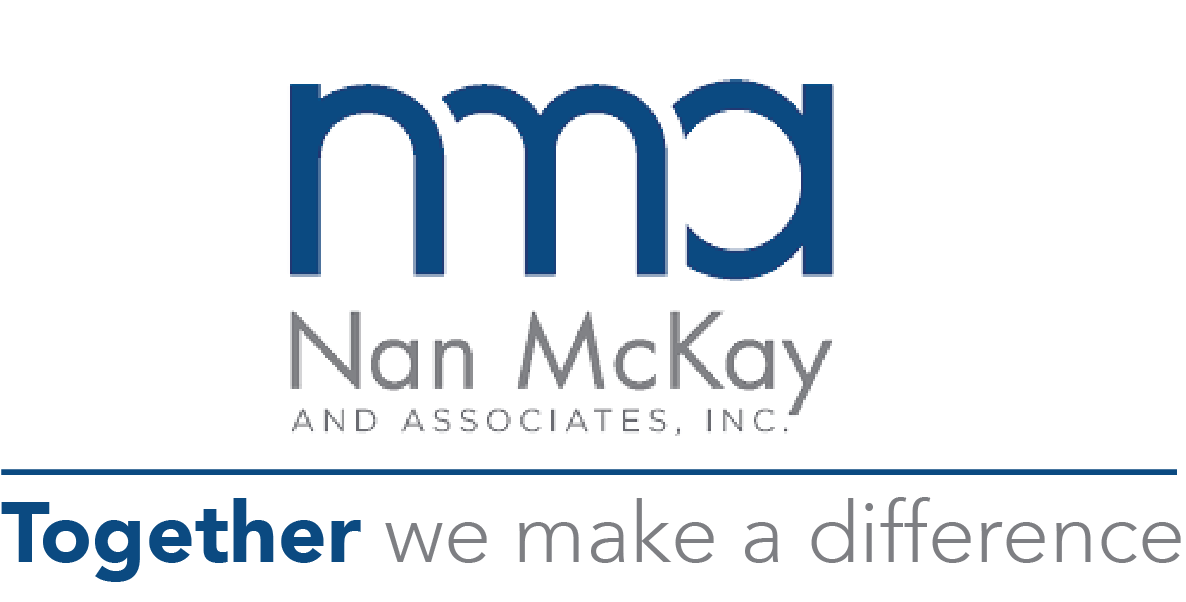 Inspired Reading for your Leadership Offsite Self-Encouragement Bill of RightsIt is OK to want or need something from someone else.I have a choice to ask someone for what I want or need.I can stand it if I don’t get what I want or need.If I didn’t get my objectives, that doesn’t mean I didn’t go about it in a skillful way.Standing up for myself over “small” things can be just as important as “big” things are to others.I can insist upon my rights and still be a good person.I sometimes have a right to assert myself, even though I may inconvenience others.The fact that other people might not be assertive doesn’t mean that I shouldn’t be.I can understand and validate another person, and still ask for what I want.There is no law that says other people’s opinions are more valid than mine.I may want to please people I care about, but I don’t have to please them all the time.Reality Statements for Boundary Setting and Interpersonal EffectivenessGiving, giving, giving is not the be-all of life. I am an important person in this world, too.If I refuse to do a favor for people, that doesn’t mean I don’t like them. They will probably understand that, too.I am under no obligation to say yes to people simply because they ask a favor of me.The fact that I say no to someone does not make me a selfish person.If I say no to people and they get angry, that does not mean that I should have said yes.I can still feel good about myself, even though someone else is annoyed with me.Questions to Ponder: 1. Which statement(s) resonate with you most?2.  Which strike you as less valuable?